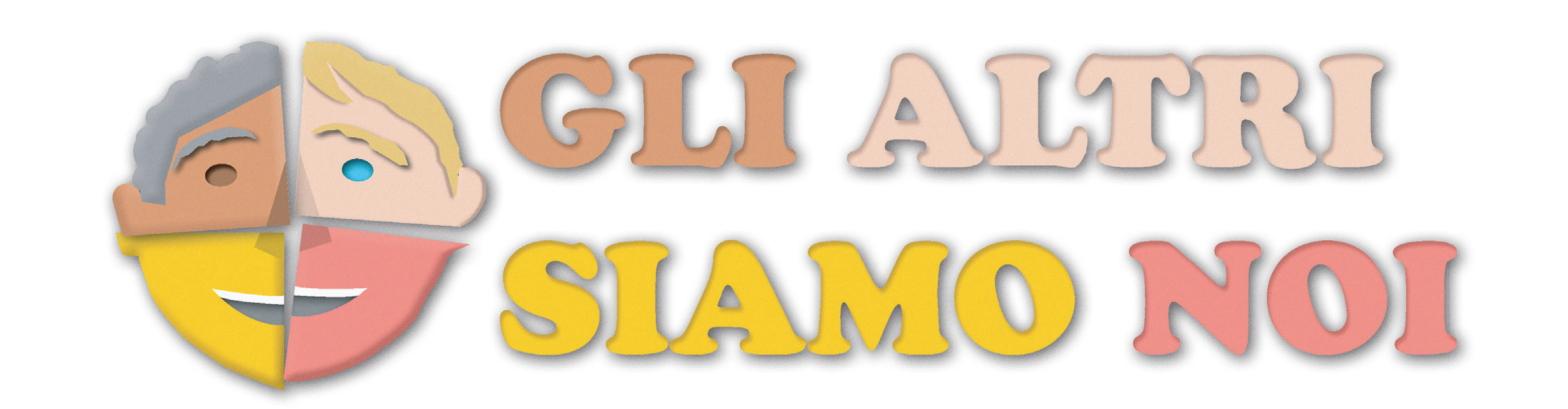 SCHEDA DI ISCRIZIONELABORATORIO REDATTORI SOCIALI SALERNO - 20-21 FEBBRAIO 2016Dati AnagraficiNome e Cognome:_________________________________Indirizzo:_______________________________________E-Mail:_________________________________________Telefono: ______________________________________Eta’ ______________Dati eventuale Associazione di appartenenza:Nome Associazione:____________________________________________Indirizzo:__________________________________________________mail___________________________Eventuale ruolo ricoperto nell’Associazione:_________________________Desidero pernottare     [si]       [no]n.b.: se si arriva con mezzi non propri, e si ha difficoltà a raggiungere la sede dei week-end formativi, concordare con la segreteria un appuntamento per il trasporto in auto fino a ‘Paideia’. Invia questa scheda, debitamente compilata, al seguente indirizzo: movicampania@gmail.comSegreteria:  contattare MoVI Federazione Regionale della Campania  tel/fax 089.482439 – 335 144 9646